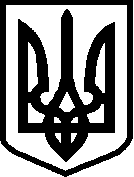                                         УКРАЇНА                           ФІНАНСОВЕ  УПРАВЛІННЯ                                 НІЖИНСЬКОЇ  МІСЬКОЇ  РАДИ                                                   пл. Івана Франка, 1,  м.Ніжин,   Чернігівської  обл.,  16600                                                        тел.  7-12-18, (факс 04631  7-12-18) ,  код  ЄДРПОУ   02318427                                                         finupravlinna@gmail.com   № 287 від  08 .11.2022 р.                                 Начальнику УЖКГ та Б                                                        Анатолію КУШНІРЕНКУ          Фінансовим управлінням Ніжинської міської ради відповідно до п.4.1 розділу ІІ Порядку розроблення міських цільових програм, моніторингу та звітності про їх виконання, затвердженого рішенням Ніжинської міської ради № 42-15/2021  від 26.10.2021 року проведено експертизу визначення результативних показників, реальності та доцільності заходів, включених до проєкту Міської цільової програми «Юридичного обслуговування управління житлово -  комунального господарства та будівництва Ніжинської міської ради на 2023 рік»  та  надає наступні зауваження:          Наданий проект Програми відповідає затвердженому Порядку розроблення міських цільових програм, моніторингу та звітності про їх виконання в новій редакції та може бути розміщений  розробником на офіційному сайті Ніжинської міської ради. Начальник фінансового управління	                             Людмила ПИСАРЕНКОВик. Шубіна Наталіятел. 7-15-11